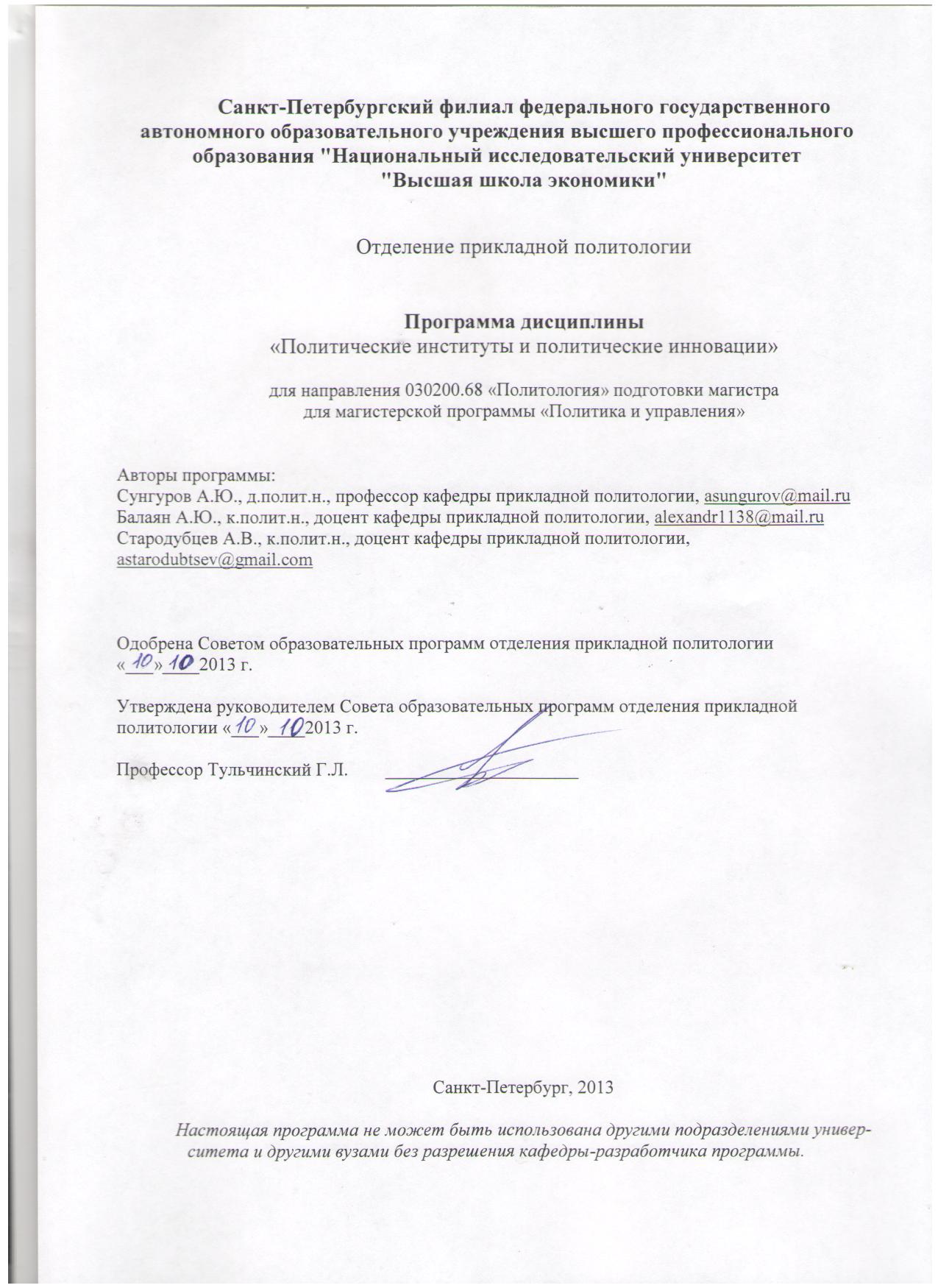 Область применения и нормативные ссылкиНастоящая программа учебной дисциплины устанавливает минимальные требования к знаниям и умениям студента и определяет содержание и виды учебных занятий и отчетности.Программа предназначена для преподавателей, ведущих данную дисциплину, учебных ассистентов и студентов направления подготовки 030200.68 «Политология» подготовки магистра, обучающихся по магистерской программе «Политика и управление» по специализации «Политические институты и политические инновации», изучающих дисциплину «Политические институты и политические инновации».Программа разработана в соответствии с:Образовательным стандартом федерального государственного автономного образовательного учреждения Высшего профессионального образования «Национального исследовательского университета «Высшая школа экономики»;Образовательной программой направления подготовки 030200.68 «Политология» подготовки магистра, обучающихся по магистерской программе «Политика и управление» по специализации «Политические институты и политические инновации». Рабочим учебным планом университета по направлению подготовки030200.68 «Политология» подготовки магистра, обучающихся по магистерской программе «Политика и управление» по специализации «Политические институты и политические инновации», утвержденным в  2013г.Цели освоения дисциплиныЦелями освоения дисциплины «Политические институты и политические инновации» являются:Общепредметные:Расширение категориального и понятийно-терминологического аппарата;Повышение уровня исследовательских компетенций;Специальные:Получение знаний об основных институтах государственного устройства, а также эффектах различных вариантов институционального дизайна;Формирование представлений об использовании теории рационального выбора и нового институционализма для анализа процесса институционального строительства; Развитие знаний об использовании различных исследовательских методов (в том числе, количественных) при изучении институционального устройства государства.Формирование у студентов фундаментальных научных представлений о происхождении и развитии концепции инноваций;Приобретение студентами знаний, умений и навыков, необходимых для профессиональной деятельности, прежде всего для использовании инновационных подходовКомпетенции обучающегося, формируемые в результате освоения дисциплиныВ результате освоения дисциплины студент должен:уметь анализировать политическую ситуацию;уметь интерпретировать политические события и феномены в терминах политической науки;знать подходы к определению политических институтов и организаций, подходы к определению основных терминов курса.В результате освоения дисциплины студент осваивает следующие компетенции:Место дисциплины в структуре образовательной программыНастоящая дисциплина относится к базовой (общепрофессиональной) части цикла дисциплин программы «Политика и управление» специализации «Политические институты и политические инновации». Изучение данной дисциплины базируется на следующих дисциплинах:Сравнительная политология.Для освоения учебной дисциплины, студенты должны владеть следующими знаниями и компетенциями:умение читать тексты на английском языке; знание основ институциональной инженерии на уровне курса «Сравнительная политология» бакалаврского уровня.Основные положения дисциплины должны быть использованы в дальнейшем при изучении следующих дисциплин:Партии и выборы;Общественные движения и НКО.Тематический план учебной дисциплиныФормы контроля знаний студентовКритерии оценки знаний, навыков Оценки по всем формам текущего контроля выставляются по 10-ти балльной шкале. Слушатели курса должны представить эссе на тему «Сопротивление политическим инновациям в России: институты и акторы», объемом 5-7 тыс. знаков.Домашнее задание заключается в разработке в течение первого-второго модулей проекта реформирования определенного сектора публичной политики на уровне Санкт-Петербурга, в завершении проект публичной защищается.Экзамен будет проводиться в виде теста, состоящего из 30 заданий, включающих открытые и закрытые вопросы. Экзамен обязателен для всех студентов, вне зависимости от накопленной оценки.Порядок формирования оценок по дисциплине 
Преподаватель оценивает работу студентов на семинарских занятиях: . Оценки за работу на семинарских преподаватель выставляет в рабочую ведомость. Накопленная оценка по 10-ти балльной шкале за работу на семинарских занятиях определяется перед итоговым контролем - Оаудиторная. Преподаватель оценивает самостоятельную работу студентов, а именно – . Оценки за самостоятельную работу студента преподаватель выставляет в рабочую ведомость. Накопленная оценка по 10-ти балльной шкале за самостоятельную работу определяется перед промежуточным или итоговым контролем – Осам. работа. Накопленная оценка за текущий контроль учитывает результаты студента по текущему контролю следующим образом: Онакопленная= 0,5* Отекущий + 0,2* Оауд + 0,3* Осам.работагде	Отекущий 	рассчитывается как взвешенная сумма всех форм текущего контроля, предусмотренных в РУПОтекущий  =  0,5·Оэссе+0,5·Одз ;Способ округления накопленной оценки текущего контроля: арифметический. Результирующая оценка за дисциплину рассчитывается следующим образом:Орезульт = 0,6* Онакопл + 0,4 *·ОэкзСпособ округления накопленной оценки промежуточного (итогового) контроля в форме экзамена: арифметический На пересдаче студенту не предоставляется возможность получить дополнительный балл для компенсации оценки за текущий контроль.Содержание дисциплиныРаздел представляется в удобной форме (список, таблица). Изложение строится по разделам и темам. Содержание темы может распределяться по лекционным и практическим занятиям.Раздел 1 Название разделаСодержание тем (для лекции, семинара)Количество часов аудиторной работы – по темам.Общий объем самостоятельной работы и распределение самостоятельной работы для разных видов подготовки студента: для выполнения заданий по текущему контролю, подготовки к семинарским и практическим занятиям, выполнения домашней работы, задаваемой на семинарских или практических заданиях по усмотрению преподавателя и другое.Литература по разделу: [Приведите перечень источников, или укажите ссылку на источник из раздела Учебно-методическое и информационное обеспечение дисциплины. Для базового учебника обязательная ссылка на разделы. Если базовый учебник не охватывает какую-либо тему, указывается ридер или другая литература] . Формы и методы проведения занятий по разделу, применяемые учебные технологии: например, если для освоения раздела предусмотрено проведение деловых игр, дискуссий, мастер-классов, решение задач или рассмотрение кейсов на семинарах.Раздел 2. Содержание дисциплины Занятие 1. Концепция инноваций в  теории экономического развития и в менеджменте  (2 ч.)Введение. Знакомство с целями и структурой курса.  Понятие инновации в теории экономического развития и в менеджменте. Концепция инноваций в работах Йозефа Шумпеттера.  Инновация как воплощенное и принятое рынком новшество. Возможные классификации инноваций в менеджменте. Инновационный процесс в менеджменте и его основные этапы. Диффузия инноваций и трансфер технологий.Семинар «Концепция инноваций в теории экономического развития и в менеджменте» (2 ч.)Вопросы для обсуждения. Какой термин использовал Йозеф Шумпетер вместе понятия «инновация» в своих ранних работах?В чем сходство и различие между понятиями «инновация» и «изобретение»?Что является результатом инновационного процесса?Укажите основные фазы инновационного процессаМожно ли считать понятия диффузия и трансфер синонимами?ЛитератураОсновнаяСунгуров А.Ю. Нововведения и среда: на пути к политическим инновациям. Учебное пособие. – СПб.: Отдел оперативной полиграфии НИУ ВШЭ – Санкт-Петербург, 2012. Глава 1. Инновации в менеджменте. С. 9-24.Г.Г.Азгальдова и А.В.Костина   К вопросу о термине «инновация», 2009 г. http://www.audit-it.ru/articles/appraisal/a108/190720.htmlТ.Ф. Гареев. Трансфер технологий и диффузия инноваций как элементы инновационного процесса. Сайт «Инновации и предпринимательство», http://www.innovbusiness.ru/content/document_r_67B2A439-34E2-4B91-B225-0699ABCFE2A3.htmlДополнительнаяИльенкова С.Д. Инновационный менеджмент: Учебник. 3-е изд. – М.: Юнити-Дана, 2007.  http://exsolver.narod.ru/Books/Management/Innov_man/c2.html Шумпетер Й. А. Теория экономического развития. Капитализм, социализм и демократия. -  М.: Эксмо, 2007.Янсен Ф. Эпоха инноваций: Пер. с англ. М.: ИНФРА-М, 2002. Rogers, E.M. Diffusion of innovations (4 th. ed.) – New York: The Free Press, 1995.Занятие  2. Инновации и их распространение в культурологии, праве и в новой институциональной теории  (2 ч.).Концепция диффузионизма в культурологии и этнологии. Представления Фридриха Радцеля. Современное развитие концепции диффузионизма. Диффузионизм и концепция политической модернизации. Инновации в праве и их рецепция. Понятие кроссконституционного влияния. Рецепции римского права как один из капитальных источников для всей истории культуры права в современной Европе. Общий процесс рецепции права и его аспекты: «юридическая экспансия», «юридическое заимствование», и собственно рецепция. Роль и место рецепции в современной правовой реформе в России. Инновации и их перенос с позиций новой институциональной теории. Представления А.Н.Олейника и В.М.Полтеровича. Как перейти от трасплантации к выращиванию инноваций?Семинар «Инновации и их распространение в культурологии, праве и в новой институциональной теории» (2 ч.)Вопросы для обсуждения. С помощью каких каналов и акторов проходила диффузия европейских инноваций в Россию в XVIII – XIX веках?В чем заключается различие между терминами «юридическая экспансия», «юридическое заимствование» и «рецепция»?Приведите примеры кроссконституционного заимствования в конституционном процессе России в 1991-1993 гг.Почему в России столь велико сопротивление ювенальной юстиции?Какие эвристические возможности открывает перед исследователем концепция трансплантации институтов?ЛитератураОсновнаяСунгуров А.Ю. Нововведения и среда: на пути к политическим инновациям. Учебное пособие. – СПб.: Отдел оперативной полиграфии НИУ ВШЭ – Санкт-Петербург, 2012. Главы 2,3. С. 25-69.Левшина Ольга Николаевна. Рецепция американской культуры в России в XVIII-XIX вв. Автореф. дисс.канд. филос. наук : 24.00.01 – СПб: РГПУ, 2009. – 21 с. Панкевич Н.В. Взаимодействие и трансформация правовых систем в процессе глобализации. // Политэкс, 2010, т. 6, №3, с. 115-132.Фомичев О. Импорт институтов и оценка его эффективности. Web-сайт «Институциональная экономика в Сети»: economy.boom.ru/Diser_last.htm;ДополнительнаяАлексеева Е.В. Диффузия европейских инноваций в России (XVIII – начало XX в.). – М.: РОСПЭН, 2007. С. 6.Владимир Княгинин. Рецепция зарубежного права как способ модернизации российской правовой системы. http://www.archipelag.ru/geoeconomics/kapital/system/modernization/Кузьминов Я.И., Радаев В.В., Яковлев А.А., Ясин Е.Г. Институты: от заимствования к выращиванию. Опыт российских реформ и возможности культивирования институциональных изменений. – М.: Изд.дом  ГУ ВШЭ, 2005.Олейник А.Н. Институциональная экономика: Учеб. пособие. – М.: ИНФРА-М, 2000. С. 190-200.Ким Лейн Шеппели. Конституционализм заимствования и отвержения: изучение кроссконституционного влияния с помощью негативных моделей. // Сравнительное Конституционное  обозрение, №3 (52), 2005, с. 78.Занятие 3. Инновации в социально-политической сфере (2 ч.) Понятие социальной инновации. Инновации и реформы. Представление об органичных и неорганичных инновациях. Инноватика и социология инноватики. Технократический и социогуманитарный подходы. Инноватика в педагогической сфере. Анализ Нельсона Полсби  институциональных инноваций в американской внутренней и внешней политике. Понятие «окна возможностей». Демократический транзит как пример заимствования государственных институтов и практик. Политическая культура и пределы заимствования. Развитие института Уполномоченного по правам человека (омбудсмана) как пример институционального заимствования. Семинар Инновации в социально-политической сфере (2 ч.)Вопросы для обсуждения. Является ли социальная инновация процессом или результатом процесса?Что такое органичные социальные инновации?Что такое «инноватика»?В чем заключаются различия «острых» и «инкубационных» нововведений  в политической жизни США (по работе Нельсона Полсби)?Приведите условия «окна возможностей» для создания в Великобритании института омбудсмана.ЛитератураОсновнаяСунгуров А.Ю. Нововведения и среда: на пути к политическим инновациям. Учебное пособие. – СПб.: Отдел оперативной полиграфии НИУ ВШЭ – Санкт-Петербург, 2012. Глава 3. С. 38-69.Мизулин М.Ю. Возможно ли в современной России инноовационное политическое развитие? // Философские науки,  2010, №1. С. 30-36. В.Л. Романов Социально-инновационный вызов государственному управлению. http://spkurdyumov.narod.ru/Romanov333.htmДополнительнаяКарпова Ю.А. Введение в социологию инноватики. Учебное пособие. – СПб. Питер, 2004А.А. Поскряков. Инноватика: наука и учебный предмет. http://www.sociology.mephi.ru/docs/prepods/innauk.htmСунгуров А.Ю. Институт Омбудсмана: эволюция традиций и современная практика (опыт сравнительного анализа).  – СПб.: Норма, 2005, раздел 2.5.Gwyn, Willam B. Ombudsman Policy Innovation in the English-speaking world.  (Research Report – Institute of Governmental Studies, Univ. of California; 80-2) – Berkeley: Univ. of California, 1980. – 51 p.Polsby Nelson W. Political Innovation in America. The politics of policy Initiation. – New Haven and London: Yale University Press, 1984.Занятие 4. Инновационный процесс и его участники (4 ч.). Основные типы инноваций и этапы инновационного процесса. Творческий человек как основной актор появления новаций: творец процесса и творец-инноватор. Первый этап инновационного процесса - восприятие проблемы или возможности. Появление первой концепции оригинальной идеи. Разработка концепции новвоведения. Инновационная команда. Продвижение концепции инновации. Принятие решения. Типы и варианты принятия решения. Реализация инновационной концепции (исполнение решений)Семинар Инновационный процесс и его участники (4 ч.)Вопросы для обсуждения. Основные стадии инновационного процесса.Кто впервые охарактеризовал инноватора как дестабилизатора привычных форм деятельности?В чем состоит отличие «творца процесса» от творца-инноватора?К какому типу творца можно отнести  академика А.Д.Сахарова?Все ли инновации в социально-политической сфере должны поддерживаться?Что такое «общественные слушания» и как они могут влиять на принятие решений?ЛитератураОсновнаяСунгуров А.Ю. Нововведения и среда: на пути к политическим инновациям. Учебное пособие. – СПб.: Отдел оперативной полиграфии НИУ ВШЭ – Санкт-Петербург, 2012. Глава 4-7. С. 70-126.Морозова Е.В. Инновационная личность как субъект политических изменений. // Модернизация и политика: традиции и перспективы России. Политическая наука: Ежегодник 2011. – М.: РОССПЭН, 2011.Александр Неклесса. Инновация и революция. Стенограмма лекции 23.06.2002. http://www.archipelag.ru/geoeconomics/osnovi/universe/innovation/Кузьминов Я.И. Центры мозговых атак? Атакуйте! //Со-общение, 2002, №10. http:// www.soob.ru.  Дополнительнаяфон Бринкман А. Неполномощные законы (К психологии русской исполнительной власти) (Предисловие И.Л.Беленького). // Полис, 2006, 1,  с. 115.О.С.Гагарина. Личность как субъект творческой деятельности: инновационный аспект. http://oad.rags.ru/vestnikrags/issues/issue0108/010813.htmИльина О., Песоцкая Е. Определение ролей участников проектной команды. http://md-management.ru/articles/html/article32637.htmlКостюшев В.В. Идентификационный поиск в состоянии неопределенности. // Философские науки, 2010, №1. С. 73-77.Занятие 5. Распространение инноваций (4 ч.). Перенос инноваций как часть процесса глобализации. Типы процессов переноса инноваций. Диффузия инноваций как стохастический процесс. Импорт инноваций как процесс, стимулированный страной - реципиентом. Трансплантация инноваций как процесс, инициируемый донором. Роль и интересы структур-посредников. Возможные результаты трансплантации инноваций: приживление (адаптация), отторжение, перерождение. Акторы переноса инноваций: возможные классификации и сравнительная роль. Семинар Распространение инноваций (4 ч.).Вопросы для обсуждения. Как связаны процесс распространения политических инноваций и демократический транзит?В чем сходство и различия трех типов переноса общественно-политических инноваций – диффузии, импорта и транзита?Перечислите основных акторов процесса переноса общественно-политических инновацийКаковы стимулы для политиков активного участия  в процессе переноса инноваций?В чем заключается интерес и роль структур-посредников в процессе трансплантации инноваций?ЛитератураОсновнаяСунгуров А.Ю. Нововведения и среда: на пути к политическим инновациям. Учебное пособие. – СПб.: Отдел оперативной полиграфии НИУ ВШЭ – Санкт-Петербург, 2012. Глава 8. С. 127-140.Каптерев, Алексей. Культурная эволюция и межстрановые заимствования. http://www.prompolit.ru/141592Сунгуров А.Ю. Институты-медиаторы и их роль в развитии публичной политики в современной России. // Публичная политика в контексте задач модернизации России: конструктивный потенциал и формы использования. / Отв.ред. Л.И.Никовская. – М.: РАПН, РОССПЭН, 2012. – С. 195-218.ДополнительнаяЕ.Н. Князева Природа инноваций и некоторые проблемы. Сайт С.П.Курдюмова, http://spkurdyumov.narod.ru/Knzva.htm; Ева Лентовска. Очерки. / Сост. Г.Л.Бардиер. Предисловие А.Ю.Сунгурова. Серия «Библиотека Уполномоченного по правам человека в субъекте РФ». Выпуск 4.- СПб.: Норма, 2008. – 96 с. http://strategy-spb.ru/index.php?do=biblio&doc=776Занятие 6. Инновационная политика (2 ч.).Инновационная политика: можно ли создать инновационную среду? Понятие инновационной политики. Инновационная политика организаций. Варианты инновационной стратегии предприятий. Внутренние и внешние аспекты активной инновационной стратегии фирм и компаний. Государственная инновационная политика. Технократический и ресурсный подходы к разработке инновационной политики. Политика развития научно-технического прогресса в СССР.  Современные представления о государственной инновационной политике. Понятие инновационного цикла. Официальные российские документы об инновационной политике. Семинар  Инновационная политика  (2 ч.)Вопросы для обсуждения. Какого характера информационных потоков требует активная инновационная политика фирмы?В чем заключаются внешние аспекты активной инновационной политики фирмы?Охарактеризуйте политику в области инноваций в СССР.Что такое «инновационная инфраструктура»?Какую роль в инновационной политике играют научные фонды?ЛитератураОсновнаяСунгуров А.Ю. Нововведения и среда: на пути к политическим инновациям. Учебное пособие. – СПб.: Отдел оперативной полиграфии НИУ ВШЭ – Санкт-Петербург, 2012. Глава 9. С. 141-155.В.М. Полтерович. Региональные институты модернизации. // Экономическая наука современной России, 2011, № 4(55), 17-29Роль научных и инновационных фондов в развитии национальных инновационных систем. Б.Г.Салтыков и др. http://stra.teg.ru/lenta/innovation/1939Сэнгита Шах. Инновационные стратегии в Центральной и Восточной Европе. // "Проблемы теории и практики управления", №6, 2003, http://vasilievaa.narod.ru/ДополнительнаяВазген Атоян, Анатолий Плотников. О законодательном обеспечении инновационной деятельности. // "Проблемы теории и практики управления", №5, 2003, http://vasilievaa.narod.ru/Основы политики Российской Федерации в области развития науки и технологий на период до 2010 г. и дальнейшую перспективу: Проект. Приложение № 1 к Решению совместного заседания Совета безопасности Российской Федерации, президиума Государственного совета Российской Федерации и Совета при Президенте Российской Федерации по науке и высоким технологиям. – 2002. – С. 1-6. http://ctt.msu.ru/lawsНаталья Шелюбская. Новые направления инновационной политики ЕС. // "Проблемы теории и практики управления", №4, 2003, http://vasilievaa.narod.ru/ptpu/12_4_03.htm3Занятие 7. Сопротивление инновациям и возможности его преодоления (4 ч.). Сопротивление инновациям в организациях и в социуме. Причины возникновения сопротивления инновациям: индивидуально-психологическое неприятие изменений; групповое неприятие организационных изменений; структурные барьеры, служащие источниками возникновения сопротивления организационным инновациям. Формы сопротивления инновациям: приспособленчество (полное или ограниченное); индифферентность;  противостояние (пассивное или активное);  бегство (в виде отречения или обособления). Способы снижения сопротивления инновациям в социуме. Положительная роль сопротивления инновациям с социально-политических системах. Проблема регрессивных инноваций в социуме.Семинар «Сопротивление инновациям и возможности его преодоления» (4 ч.)Вопросы для обсуждения. В чем причина возникновения сопротивления инновациям?Что понимается под структурными барьерами инновациям?Какие особенности политической культуры благоприятствуют, а какие- препятствуют инновациям?Всегда ли сопротивление инновации является социальной дисфункцией?Какие меры могут приводить к снижению сопротивления инновациям?Что понимается под инновационной культурой в организации?ЛитератураОсновнаяСунгуров А.Ю. Нововведения и среда: на пути к политическим инновациям. Учебное пособие. – СПб.: Отдел оперативной полиграфии НИУ ВШЭ – Санкт-Петербург, 2012. Глава 10. С. 156-170.Д.Я.Балалаева. Политические институты: блокирование или продвижение инноваций?// Полития, 2012, №2(65). С. 44-59.Почепцов Г.Г.  Политические инновации и преодоление барьеров массового сознания. // Философские науки, 2010, №10. С. 37-50.Тульчинский Г.Л. Постимперская культура как ресурс и барьер инновационного развития. // Философские науки, 2010, №1. С. 51-72ДополнительнаяВысоцкий В.Б. Проблемы сопротивления инновационной деятельности в образовании. // «Сибирский учитель», 2007, №3(51), http://www.sibuch.ru/article.php?no=512В. Н. Лавриненко. Пять функций руководства. http://www.elitarium.ru/2008/04/19/pjat_funkcijj_rukovodstva.htmlМ.Калашников. Молодая советская власть: бандиты или инноваторы?. http://newsland.ru/News/Detail/id/431272/Щербакова Д.В. Сопротивление организационным инновациям: Методология социологического исследования. // Журнал социологии и социальной антропологии, 2006, т. IX, вып. 4, www.jourssa.ru/2006/4/5cSherbakova.pdfЗанятие 8. Инновация и модернизация (2 ч.)Роль инноваций в социокультурной и экономической модернизации. Переход от традиционного к современному обществу в истории человечества и отдельных цивилизаций (народов, наций). Модерн и модернизация. Концепции модернизации по Э. Этциони, Р.Инглхарту, П. Бергеру, Ш. Эйзенштадту. Политическая модернизация в постиндустриальную эпоху. Концепции постиндустриального общества Д.Белла, Р.Инглхарта, Ю. Хабермаса, Ж. Бодрийяра Роль инноваций в постиндустриальную эпоху. Формирование и роль национальных инновационных систем (НИС). Примеры НИС (Европа, США, Юго-Восточная Азия). Экономические, технологические и политические различия между развитыми, развивающимися и транзитивными странами.Семинар  Инновация и модернизация (2 ч.)Вопросы для обсуждения. В чём заключается роль инноваций в процессе модернизации?В чём специфика перехода от традиционного общества к современному обществу?Какие существуют концепции модернизации?Какие существуют концепции постиндустриального общества?В чём заключается особенность инноваций в постиндустриальную эпоху?Что такое национальные инновационные системы (НИС)? Приведите примеры функционирования НИС?ЛитератураОсновнаяЗавлин, П.Н. Инновационная деятельность в условиях рынка / П.Н. Завлин, А.А. Ипатов, А.С. Кулагин. – СПб. : Наука, 1994. – 192 с.Гапоненко Н. Инновационная и инвестиционная политика на этапе перехода к новому технологическому циклу//Вопросы экономики – 2004, №9Белл Д. Социальные рамки информационного общества // Новая технократическая волна на Западе.  М. - 1986. С 24-25.Бодрийяр Ж. Общество потребления. Его мифы и структуры – М.: Республика, 2006.Тоффлер Э. Третья волна – М.:АСТ,1999.Хантингтон С. Политический порядок в меняющихся обществах. - М.: Прогресс-Традиция, 2004. - 480 с.Травин Д. Я., Маргания О. Европейская модернизация / Серия: Philosophy. — М.: АСТ, Terra Fantastica, 2004. — 672 с.ДополнительнаяТурен А. Возвращение человека действующего - М.: Научный мир, 1998.Кастельс М. Информационная эпоха: экономика, общество и культура / Пер. с англ. под науч. ред. О. И. Шкаратана. М.: ГУ ВШЭ, 2000Бергер П. Понимание современности // Социол. исслед. - 1990. - №7.Белешев, С.Д. Нововведения и мы / С.Д. Белешев, Ф.Г. Гурвич. – М. : Наука, 1990.Занятие 9. Инновации в переходных политических системах (4 часа) Соотношение политического режима и инноваций. «Волны демократизации» и варианты выхода из политического транзита. Взаимосвязь демократизации и инновационной деятельности. Специфика инновационной деятельности при авторитарных политических режимах (на примере СССР и Германии, Китая, стран Латинской Америки). Причины выхода на инновации, роль государства в этом процессе. Типы стратегий государственной политики инноваций. Возможности, причины и инструменты прямого регулирования инновационной деятельности. Сравнительный анализ научно-технологических и инновационных политик и социально-экономических целей, и механизмов в разных странах мира.Семинар «Инновации в переходных политических системах» (4 ч.)Вопросы для обсуждения. Какие существуют варианты выхода из политического транзита?В чём заключается особенности инновационной деятельности при авторитарных режимах? Какие можно привести примеры?Какая роль у государства в развитии инноваций в переходных обществах? Какие инструменты и стратегии использует государство для регулирования инновационной деятельности? В демократических или авторитарных режимах внедрение инноваций проходит эффективнее?ЛитератураОсновнаяКелле В. Государство в сфере инноваций//Свободная мысль – 2002, №9
Келле В. Инновационная политика//Свободная мысль – 2001, №6Хантингтон С. Третья Волна: Демократизация на исходе ХХ века М: 2003.Лейпхарт А. Конституционные альтернативы для новых демократий // Полис. - 1995. - № 2. - С. 135-146.Норт Д. Институты, институциональные изменения и функционирование экономики. – М.: Фонд экономической книги «»Начала», 1997. Липсет С.М. Размышления о капитализме, социализме и демократии // Век XX и мир. - 1997. - № 4. - С. 7-8.Стародубцев А.В. История одной реформы: ЕГЭ как пример институционального переноса. / Препринт Центра исследований модернизации М-24/11. СПб, 2011. 28 сА.М.Старостин. Философские инновации в когнитивном и праксиологическом контексте. – М.: Книжный дом «ЛИБРОКОМ», 2013. – 368 с.ДополнительнаяШарп Д. От диктатуры к демократии: Стратегия и тактика освобождения / Пер. с англ. Н. Козловской. М.: Новое издательство, 2005.Шмиттер Ф. Процесс демократического транзита и консолидации демократии // Полис. - 1999. - № 3. - С. 30-33.Занятие 10. Инновации в активной среде: синергетический подход. (2 ч.). Социум как активная неоднородная среда. Инновации как пример автоволнового режима. Роль неоднородностей в социально-политической среде (структуры государственной власти и гражданского общества). Понятие «водителей ритма».  Основные преставления синергетики. Понятие резонанса и нелинейных диссипативных процессов. Инновационный процесс как процесс коэволюции сложных социальных структур. Представления об инновациях в работах Е.Н.Князевой и С.П. Курдюмова. Семинар «Инновации в активной среде: синергетический подход» (2 ч.)Вопросы для обсуждения. В чем отличие «активной» среды от «пассивной»?Как может реагировать активная социальная среда на инновации?В чем отличие представлений синергетики от теории систем?Можно ли сравнить инновацию с временным погружением в хаос?Что позволяет нам говорить о творческой роли хаоса?Что представляет собою процесс коэволюции сложных социальных структур?ЛитератураОсновнаяСунгуров А.Ю. Нововведения и среда: на пути к политическим инновациям. Учебное пособие. – СПб.: Отдел оперативной полиграфии НИУ ВШЭ – Санкт-Петербург, 2012. Глава 11. С. 171-185.Князева Е.Н. Природа инноваций и некоторые проблемы инновационного управления //Управление: социально-философские проблемы методологии и практики. – СПб.: Изд. «Книжный дом», 2005; сайт С.П.Курдюмова http://spkurdyumov.narod.ru/Knzva.htmВ.В.  Сидорова,  В.А.  Твердислов. Социальные системы с точки зрения биофизики. Развитие постмодернового общества как активной распределенной системы. // Философия хозяйства. Альманах Центра общественных наук и экономического факультета МГУ им. Ломоносова. 2004 №5(35) http://forum.barrel.ru/periodika/filhoz/filhoz35/statia33.htmДополнительнаяАршинов В.И. Рефлексивно-активные среды инновационного развития в контексте синергетики сложности. // Междисциплинарные проблемы средового подхода к инновационному развитию. / Под ред. В.Е.Лепского. – М.: «Когито-Центр», 2011. С. 52-73.Е.Князева. Сложные системы и нелинейная динамика в природе и обществе. (Заметки о первой конференции Немецкого общества сложных систем и нелинейной динамики, Гюнцбург, 1997 г.). http://re-tech.narod.ru/inf/sinergy/ss_nd.htmВ.А.  Твердислов. Динамика пространственно-временной самоорганизации в эколого-экономической системе России. // Философия хозяйства. Альманах Центра общественных наук и экономического факультета МГУ им. Ломоносова. 2000 №3 http://forum.barrel.ru/filhoz09/statia12.htmХакен Г. Информация и самоорганизация: Макроскопический подход к сложным системам. М.: Мир, 1991.Занятие 11 «Что такое политические институты?» (лекция, 2 ч.)Знакомство. Введение в курс. Что такое конституционное строительство?Институты и акторы. Теория рационального выбора и новый институционализм как теоретические рамки для исследований конституционного и институционального строительства. Энтони Даунс о рациональном политике. Дуглас Норт об институтах как способе минимизации информационных издержек. Упрощения и допущения в теориях. Разновидности нового институционализма.Занятие 12 «Энтони Даунс и Дуглас Норт об акторах и институтах» (семинар, 2 ч.)Вопросы для семинараПредпосылки возникновения теории рационального выбора.Основные положения экономической теории демократии Энтони Даунса.Формальные и неформальные институты в трактовке Дугласа Норта.Проблема нехватки и информации и возможности её решения.Применение подходов Энтони Даунса и Дугласа Норта к проблеме институционального строительства.ЛитератураDowns A. An Economic Theory of Political Action in a Democracy // The Journal of Political Economy. Vol. 65. No. 2 (Apr., 1957). P. 135 – 150.Норт Д. Институты, институциональные изменения и функционирование экономики. М., 1997. С. 5 – 134.Заостровцев А.П. Дуглас Норт: постижение истории // Препринт Центра исследований модернизации ЕУСПБ № 32/13. Санкт-Петербург, 2013.Занятие 13 «Демократия и её институты: влияние на конституционное строительство» (лекция 2 ч., семинар 2 ч.) Институциональный подход к демократии: Роберт Даль и Й. Шумпетер. Демократические институты и их роль в функционировании демократического политического режима. Представительная демократия. Политическая подотчетность как основа современного конституционного строительства. Демократические институты в авторитарных системах.ЛитератураДаль Р. О демократии. М., 2000. С. 83 – 138.Шумпетер Й. Капитализм, социализм и демократия. / Теория и практика демократии. Избранные тексты. М., 2006. С. 4 – 10.Пшеворский А. В защиту минималистской концепции демократии / Теория и практика демократии. Избранные тексты. М., 2006. С. 10 – 16.Hale H.E. Regime Change Cascades: What We Have Learned from the 1848 Revolutions to the 2011 Arab Uprisings // Annual Review of Political Science. 2013. Vol. 16. P. 331 – 353.Занятие 14 «Партии. Партийные системы. Эффективное число партий» (лекция, 2 ч.)Вспоминая «Политические партии» Мориса Дюверже: происхождение партий, их функции и «законы» функционирования. Что такое партийная система? Типы партийных систем и их влияние на политический процесс в государстве. Эффективное число партий: содержание показателя, методика его подсчета и роль в политическом анализе. ЛитератураДюверже М. Политические партии / Пер. с франц. – М.: Академический Проект, 2000.Lijphart A. Patterns of Democracy: Government Forms and Performance in Thirty-Six Countries. P. 62 – 89.Golosov G. The Effective Number of Parties: A New Approach // Party Politics OnlineFirst, published on September 10, 2009 (см. в ридере)Занятие 15 «Развитие партийной системы в России» (семинар, 2 ч.)Однопартийная система в Советском СоюзеФакторы формирования партийной системы в 1990-ых гг.Реформирование законодательства о партиях в 2000-ых гг.Эффективное число партий на электоральном и парламентском уровне в России.ЛитератураГолосов Г.В. Электоральный авторитаризм в России // Pro et Contra. 2008. №1. С. 22 – 35.Формирование партийно-политической системы в России / Под ред. М. Макфола, С. Маркова и А. Рябова. М., 1998.Последняя версия федерального закона «О политических партиях»Занятие 16 «Выборы и избирательные системы» (лекция, 2ч.)Выборы как важнейший элемент современного политического процесса. Избирательная система как способ перевода голосов в места. Избирательные системы большинства, пропорциональные системы и смешанные системы. Избирательные формулы и методы перевода голосов в места. Метод простой квоты, метод остатков, метод делителей (метод д’Ондта, метод Сэн-Лагуэ, метод Империале): содержание и политические последствия. Избирательная система как вся совокупность институтов, связанных с проведением выборов. Методы борьбы с партийной фрагментацией. Величина округа. Как работают смешанные избирательные системы?Занятие 17 «Понятие диспропорциональности избирательной системы и её значение. Избирательные и партийные системы: сочетания и эффекты» (семинар, 4 ч.)Степень диспропорциональности: содержание и политические последствия. Диспропорциональность пропорциональной системы: причины и последствия.ЛитератураLijphart A. Patterns of Democracy: Government Forms and Performance in Thirty-Six Countries. P. 165 – 170.Scheiner E. Does Electoral System Reform Work? Electoral System Lessons from Reforms of the 1990s // Annual Review of Political Science. 2008. Vol. 11. P. 161 – 181. Одна статья на выбор из следующих трёх:Ordeshook, Peter C. and Olga V. Shvetsova (1994) ‘Ethnic Heterogeneity, District Magnitude, and the Number of Parties’, American Journal of Political Science 38: 100–23.Amorim Neto, Octavio and Gary W. Cox (1997) ‘Electoral Institutions, Cleavage Structures, and the Number of Parties’, American Journal of Political Science 41: 149–74.Coppedge, Michael (1997) ‘District Magnitude, Economic Performance, and Party-System Fragmentation in Five Latin American Countries’, Comparative Political Studies 30: 156–85.Занятие 18 «Развитие избирательной системы в России» (семинар, 4 ч.)Семинар будет посвящен сравнительному анализу избирательной системы на выборах депутатов Государственной Думы РФ в 1990-ых и 2000-ых гг.ЛитератураИванченко А.В., Любарев А.Е. Российские выборы от перестройки до суверенной демократии. М.: Аспект-Пресс, 2006.Иванченко А.В., Кынев А.В., Любарев А.Е. Пропорциональная избирательная система в России: история, современное состояние, перспективы. М.: Аспект-Пресс, 2005.Кынев А., Любарев А. Партии и выборы в современной России: эволюция и деволюция. Москва, 2011.Занятие 19 «Разделение властей по горизонтали» (лекция, 2 ч.) Глава государства или ассамблея: битва за правительство. Президенциализм и парламентские системы. Варианты смешанных систем. Россия и Украина как примеры воплощения смешанных систем разделения властей по горизонтали. Политические последствия выбора той или иной модели разделения властей по горизонтали. Есть ли власть у кабинета и от чего это зависит?ЛитератураLijphart A. Patterns of Democracy: Government Forms and Performance in Thirty-Six Countries. P. 116 – 142.Shugart, M., Carey, J. Presidents and Assemblies: Constitutional Design and Electoral Dynamics. Cambridge: Cambridge University Press, 1992.Lewis D. Presidential Appointments and Personnel // Annual Review of Political Science. 2011. Vol. 14. P. 47 – 66. Занятие 20 «Разделение властей по вертикали» (лекция, 2 ч.)У-К-Ф-типология и её ограничения. Что такое федеративное государство? Каковы причины возникновения федеративного государства? Децентрализация как доминирующий процесс в современном государственном строительстве. ЛитератураRiker W. Federalism: Origin, Operation, Significance. Boston and Toronto: Little, Brown and Company, 1964. P. 1 – 10.Элейзер Д. Дж. Сравнительный федерализм // Политические исследования. 1995. №5. С. 106 – 115. http://www.politstudies.ru/N2004fulltext/1995/5/9.htm Filippov M., Ordeshook P.C., Shevtsova O. Designing Federalism. A Theory of Self-Sustainable Federal Institutions. Cambridge: Cambridge University Press, 2004. P. 5 – 15.Стародубцев А. Прыжок вниз: научные дискуссии и политическая практика децентрализации. Препринт М-Центра. СПб, 2009. Занятие 21 «Главы государства и ассамблеи на постсоветском пространстве» (семинар, 4 ч.)Задание к семинару. Студенты разбиваются на группы и выбирают одно государство на постсоветском пространстве для того, чтобы проанализировать взаимоотношения между президентом, парламентом и правительством по методологии М. Шугарта и Дж. Кери. Кроме того, студент анализирует структурные и политические условия функционирования государства и пытается сформулировать предпосылки формирования той или иной модели взаимоотношений. В ходе занятий каждая группа выступает с полноценной презентацией. Занятие 22 «Как создать стабильное федеративное государство?» (семинар, 2 ч.)К семинару необходимо прочитать следующие тексты и сформулировать ответ на поставленный в заглавии вопрос.ЛитератураWechsler H. The Political Safeguards of Federalism: The Role of the States in the Composition and Selection of the National Government // Columbia Law Review. 1954. Vol. 54. 543 – 560.De Figueiredo, Rui J.P. and Barry R. Weingast. Self-Enforcing Federalism // Journal of Law, Economics, and Organisation. Vol. 21. N1. P. 103 – 135.Филиппов М. Федерализм, демократия и проблема «добросовестных обязательств» в отношении этнических меньшинств / Федерализм и этническое разнообразие в России. М., 2010. С. 60 – 79.Занятие 23 «Верхняя палата парламента» (семинар, 2 ч.)Зачем нужна вторая палата?Варианты распределения полномочий между верхней и нижней палатами парламента.Диспропорциональность представительства региональных интересов в верхней палате парламента.ЛитератураLijphart A. Patterns of Democracy: Government Forms and Performance in Thirty-Six Countries. P. 200 - 215.Muthoo A., Shepsle K. Institutional Choice of Bicameralism / Institutions and Economic Performance. 2008.Занятие 24 «Введение в теорию изменения и переноса институтов» (лекция, 2 ч.)Что такое институциональный трансфер? Теория модернизации и её кризис. Условия успешности и провала переноса институтов. ЛитератураDolowitz D.P., Marsh D. Learning From Abroad: The Role of Policy Transfer in Contemporary Policy-Making // Governance: An International Journal of Policy and Administration. 2000. Vol.13. No 1. P. 5 – 24.Marsh D., Sharman J.C. Policy Duffusion and Policy Transfer // Policy Studies. 2009. Vol. 30. No 3. Занятие 25 «Анализ случаев» (практическая работа, 8 ч.)В течение всего семестра студенты пишут работу, посвященную анализу институционального дизайна какого-то государства. Последние занятия будут посвящены обсуждению данных работ. Это поможет повторить весь материал и заполнить возможные лакуны в знаниях студентов.Образовательные технологииВ ходе курса используются такие образовательные технологии, как Оценочные средства для текущего контроля и аттестации студентаТематика заданий текущего контроляПримерные задания для экзамена:Вычеркните лишнееРазличные трактовки понимания «института»А. ментальные установкиБ. рационально действующий субъектВ. законыГ. организацияСогласно Роберту Далю, демократия включает в себя такие признаки, как (отметьте правильные ответы)Правление большинстваЭффективное участиеРавное голосованииДиктатура законаПонимание, основанное на информированностиКонтроль за повесткой дняВсенародные выборы главы государстваВключенность в жизнь обществаВопросы для оценки качества освоения дисциплиныПримерный перечень вопросов к зачету (экзамену) по всему курсу или к каждому промежуточному и итоговому контролю для самопроверки студентов.Примеры заданий промежуточного /итогового контроляПо желанию автора программы, приводятся примеры билетов с вопросами и задачами, заданий для зачета или экзамена, тренировочные тесты по дисциплине.Учебно-методическое и информационное обеспечение дисциплиныБазовый учебникА.Ю.Сунгуров. Нововведения и среда: на пути к политическим инновациям. Учебное пособие – СПб.: 2012.Основная литература Основная литератураАлексеева Е.В. Диффузия европейских инноваций в России (XVIII – начало XX в.). – М.: РОСПЭН, 2007. Будон Р. Место беспорядка. Критика теорий социальных изменений. – М.: Аспект Пресс, 1998.Водачек Л. Водачкова О.,Стратегия управления инновациями на предприятии. – М.: Экономика, 1989. С. 23.Т.Ф.Гареев.  Эволюция моделей инновационного процесса. // Вестник ТИСБИ, 2006, вып. 2. http://www.tisbi.ru/science/vestnik/2006/issue2/econom4.htmlГолосов Г.В. Электоральный авторитаризм в России // Pro et Contra. 2008. №1. С. 22 – 35.М.Б. Горный. Концепция взаимодействия исполнительной власти и общественных организаций в Санкт-Петербурге: первые шаги по реализации. // Публичная политика - 2007.  Сборник статей. – СПб: Норма., 2008. С. 8-20. Даль Р. О демократии. М., 2000. С. 83 – 138.Дюверже М. Политические партии / Пер. с франц. – М.: Академический Проект, 2000Завлин П.Н. Васильев А.В. Оценка эффективности инноваций.-  СПб.: Изд. дом «Бизнес-пресса», 1998. с. 3.Иванченко А.В., Любарев А.Е. Российские выборы от перестройки до суверенной демократии. М.: Аспект-Пресс, 2006Иванченко А.В., Кынев А.В., Любарев А.Е. Пропорциональная избирательная система в России: история, современное состояние, перспективы. М.: Аспект-Пресс, 2005Карпова Ю.А. Введение в социологию инноватики. Учебное пособие. – СПб. Питер, 2004Владимир Княгинин. Рецепция зарубежного права как способ модернизации российской правовой системы. http://www.archipelag.ru/geoeconomics/kapital/system/modernization/Князева Е.Н. Природа инноваций и некоторые проблемы инновационного управления //Управление: социально-философские проблемы методологии и практики. – СПб.: Изд. «Книжный дом», 2005; сайт С.П.Курдюмова http://spkurdyumov.narod.ru/Knzva.htmКузнецов И.И. Кроссконституционное влияние в политическом процессе России. // Политэкс, 2007., том 3, №3, с. 165-181.Кузьминов Я.И., Радаев В.В., Яковлев А.А., Ясин Е.Г. Институты: от заимствования к выращиванию. Опыт российских реформ и возможности культивирования институциональных изменений. – М.: Изд.дом  ГУ ВШЭ, 2005.Лурье С. В. Историческая этнология. Учебное пособие для вузов. Глава 1. - М., Аспект Пресс, 1998. http://svlourie.narod.ru/hist-ethnologyНорт Д. Институты, институциональные изменения и функционирование экономики. М., 1997. С. 5 – 134Олейник А.Н. Институциональная экономика: Учеб. пособие. – М.: ИНФРА-М, 2000. С. 190-200.Пантин В.И., Лапкин В.В. Волны политической модернизации в истории России (К обсуждению гипотезы) // Полис, 1998, 2, с. 39-51. Полтерович В.М. Трансплантация экономических институтов // Экономическая наука современной России, 2001. № 3. Эл. версия: ts1.cemi.rssi.ru/ecr/2001/3/docl.htmВ.Л. Романов Социально-инновационный вызов государственному управлению. http://spkurdyumov.narod.ru/Romanov333.htmПшеворский А. В защиту минималистской концепции демократии / Теория и практика демократии. Избранные тексты. М., 2006. С. 10 – 16В.В.  Сидорова,  В.А.  Твердислов. Социальные системы с точки зрения биофизики. Развитие постмодернового общества как активной распределенной системы. // Философия хозяйства. Альманах Центра общественных наук и экономического факультета МГУ им. Ломоносова. 2004 №5(35)http://forum.barrel.ru/periodika/filhoz/filhoz35/statia33.htmСтародубцев А. Прыжок вниз: научные дискуссии и политическая практика децентрализации. Препринт М-Центра. СПб, 2009А.Ю.Сунгуров. Публичная политика как поле взаимодействия и как процесс принятия решений. – В кн. Публичная политика – 2005. Сборник статей. – СПб: Норма, 2006, с. 7-14, http://www.strategy-spb.ru/index.php?do=biblio&doc=701В.В.Титов Трансфер технологий. Сайт Metodolog.ru, посвященный изобретательским задачам и методам их решения. http://www.metodolog.ru/00384/annot.htmКим Лейн Шеппели. Конституционализм заимствования и отвержения: изучение кроссконституционного влияния с помощью негативных моделей. // Сравнительное Конституционное  обозрение, №3 (52), 2005, с. 78.Филиппов М. Федерализм, демократия и проблема «добросовестных обязательств» в отношении этнических меньшинств / Федерализм и этническое разнообразие в России. М., 2010. С. 60 – 79Формирование партийно-политической системы в России / Под ред. М. Макфола, С. Маркова и А. Рябова. М., 1998Шумпетер Й. А. Теория экономического развития. Капитализм, социализм и демократия. -  М.: Эксмо, 2007, с. 132-133.Шумпетер Й. Капитализм, социализм и демократия. / Теория и практика демократии. Избранные тексты. М., 2006. С. 4 – 10Д.В. Щербакова. Сопротивление организационным инновациям: Методология социологического исследования. // Журнал социологии и социальной антропологии, 2006, т. IX, вып. 4, www.jourssa.ru/2006/4/5cSherbakova.pdfЭлейзер Д. Дж. Сравнительный федерализм // Политические исследования. 1995. №5. С. 106 – 115. http://www.politstudies.ru/N2004fulltext/1995/5/9.htmЭтюды по социальной инженерии: От Утопии к организации. / под ред. В.М.Розина. – М.: Эдиториал УРСС, 2002.Янсен Ф. Эпоха инноваций: Пер. с англ. М.: ИНФРА-М, 2002. С. 11-13.Coppedge, M. District Magnitude, Economic Performance, and Party-System Fragmentation in Five Latin American Countries // Comparative Political Studies 30: 156–85.Dolowitz D.P., Marsh D. Learning From Abroad: The Role of Policy Transfer in Contemporary Policy-Making // Governance: An International Journal of Policy and Administration. 2000. Vol.13. No 1. P. 5 – 24Downs A. An Economic Theory of Political Action in a Democracy // The Journal of Political Economy. Vol. 65. No. 2 (Apr., 1957). P. 135 – 150De Figueiredo, Rui J.P. and Barry R. Weingast. Self-Enforcing Federalism // Journal of Law, Economics, and Organisation. Vol. 21. N1. P. 103 – 135Filippov M., Ordeshook P.C., Shevtsova O. Designing Federalism. A Theory of Self-Sustainable Federal Institutions. Cambridge: Cambridge University Press, 2004Golosov G. The Effective Number of Parties: A New Approach // Party Politics OnlineFirst, published on September 10, 2009Lijphart A. Patterns of Democracy: Government Forms and Performance in Thirty-Six CountriesAmorim Neto, Octavio and Gary W. Cox. Electoral Institutions, Cleavage Structures, and the Number of Parties // American Journal of Political Science 41: 149–74Ordeshook, Peter C. and Olga V. Shvetsova (1994) ‘Ethnic Heterogeneity, District Magnitude, and the Number of Parties’, American Journal of Political Science 38: 100–23Riker W. Federalism: Origin, Operation, Significance. Boston and Toronto: Little, Brown and Company, 1964Polsby Nelson W. Political Innovation in America. The politics of policy Initiation. – New Haven and London: Yale University Press, 1984.Shugart, M., Carey, J. Presidents and Assemblies: Constitutional Design and Electoral Dynamics. Cambridge: Cambridge University Press, 1992.Wechsler H. The Political Safeguards of Federalism: The Role of the States in the Composition and Selection of the National Government // Columbia Law Review. 1954. Vol. 54. 543 – 560Дополнительная литература Альтшуллер Г.С. Найти идею. Введение в теорию решения изобретательских задач. – Петрозаводск: «Скандинавия», 2003, с. 178.Р. Мередит Белбин. Команды менеджеров. Секреты успеха и причины неудач. - М.: Hippo, 2003. Т.Ф. Гареев. Трансфер технологий и диффузия инноваций как элементы инновационного процесса. Сайт «Инновации и предпринимательство», http://www.innovbusiness.ru/content/document_r_67B2A439-34E2-4B91-B225-0699ABCFE2A3.htmlМ.Б.Горный. Взаимодействие НКО и власти: общие тенденции и опыт Санкт-Петербурга. // Публичная политика - 2007.  Сборник статей.– СПб: Норма, 2008. С. 20.Ильенкова С.Д. Инновационный менеджмент: Учебник. 3-е изд. – М.: Юнити-Дана, 2007.  http://exsolver.narod.ru/Books/Management/Innov_man/c2.htmlМ.Калашников. Молодая советская власть: бандиты или инноваторы?. http://newsland.ru/News/Detail/id/431272/Каптерев, Алексей. Культурная эволюция и межстрановые заимствования. http://www.prompolit.ru/141592Карнозова Л.М. Возрождение суда присяжных: проблемы инноваций в российском уголовном правосудии. – В кн. Этюды по социальной инженерии: От Утопии к организации. / под ред. В.М.Розина. – М.: Эдиториал УРСС, 2002, с. 229-253.Карбонье Ж. Юридическая социология. М.: БГК им. И.А.Бодуэна, 1998. С. 198-201Я.И.Кузьминов. Центры мозговых атак? Атакуйте! //Со-общение, 2002, №10. http:// www.soob.ru. Князева Е.Н., Курдюмов С.П. Коэволюция сложных социальных структур: баланс доли самоорганизации и доли управления. //  Будущее России в зеркале синергетики. – М.: КомКнига, 2006. С. 192.С.Курдюмов, Г.Малинецкий. Синергетика – теория самоорганизации. http://n-t.ru/tp/in/sts.htm. Литвинцева Г.П Институциональная экономическая  теория:  Учебник. – Новосибирск: Изд-во НГТУ, 2003Любимов А.П. Гражданский лоббизм. Процедуры и технологии обращений граждан. – М.: Мэйн, 1998.Маршак, А.Л. Социология инноватики как прикладная наука: к постановке вопроса / А.Л. Маршак // Интеллектуальный ресурс как важнейший фактор управления промышленностью. – М., 1996Е.Б.Моргунов.  Лидер и его команда. http://www.ecsocman.edu.ru/db/msg/1613Морозов Ю. Инновационный менеджмент. – М.:ЮНИТИ-ДАНА, 2000.Александр Неклесса. Инновация и революция. Стенограмма лекции 23.06.2002. http://www.archipelag.ru/geoeconomics/osnovi/universe/innovation/Ньюстром Дж.Б., Дэвис К. Организационное поведение. Поведение. Поведение человека на рабочем месте.   С.-Петербург: Питер, 2000.Основы политики Российской Федерации в области развития науки и технологий на период до 2010 г. и дальнейшую перспективу: Проект. Приложение № 1 к Решению совместного заседания Совета безопасности Российской Федерации, президиума Государственного совета Российской Федерации и Совета при Президенте Российской Федерации по науке и высоким технологиям. – 2002. – С. 1-6. http://ctt.msu.ru/lawsВиктор Осятыньский. Парадоксы конституционного заимствования. // Сравнительное Конституционное  обозрение, №3 (48), 2004, с. 54.А.А. Поскряков. Инноватика: наука и учебный предмет. http://www.sociology.mephi.ru/docs/prepods/innauk.htmПодольный Р. Четверть Гения. – М.: Молодая Гвардия, 1970.М.П. Посталюк. Функциональная роль инновационных отношений в экономической системе. // Проблемы современной экономики, N 1(17), 2006. http://www.m-economy.ru/art.php3?artid=21229. Постановление Правительства СПб о создании Координационного совета и утверждение его состава и Положения о его работе – см.: http://www.spbustavsud.ru/printdoc?tid=&nd=8425772&prevDoc=8465727Розин В.М. Развитие права в России как условие становления гражданского общества и эффективной власти. – М.: Московский психолого-социальный институт, 2005.Розин В.М. Проблема инновационного творчества российских судей. – В кн. Этюды по социальной инженерии: От Утопии к организации. / под ред. В.М.Розина. – М.: Эдиториал УРСС, 2002, с. 221.Роль научных и инновационных фондов в развитии национальных инновационных систем. Б.Г.Салтыков и др. http://stra.teg.ru/lenta/innovation/1939Санто Б. Инновация как средство экономического развития: Пер. с венгерского. - М.: Прогресс, 1990.В.В.  Сидорова,  В.А.  Твердислов. Социальные системы с точки зрения биофизики. Развитие постмодернового общества как активной распределенной системы. // Философия хозяйства. Альманах Центра общественных наук и экономического факультета МГУ им. Ломоносова. 2004 №5(35)http://forum.barrel.ru/periodika/filhoz/filhoz35/statia33.htmЛ.В. Сморгунов. Сравнительный анализ политико-административных реформ: от нового государственного менеджмента к концепции “governance”. // Полис, 2003, 4, с. 50-58; Сунгуров А.Ю. Организации-посредники в структуре гражданского общества. Некоторые проблемы политической модернизации России. .// Полис, 1999, 6, с. 34-48.А.Ю.Сунгуров. Институт Омбудсмана: эволюция традиций и современная практика (опыт сравнительного анализа).  – СПб.: Норма, 2005.Александр Сунгуров, Доната Маччелли, Елена Абросимова и Татьяна Виноградова. Обжалование неправомерных действий органов исполнительной власти в Российской Федерации. // Сравнительное конституционное обозрение, 2007, №1(58), с. 78-86.Сэнгита Шах. Инновационные стратегии в Центральной и Восточной Европе. // "Проблемы теории и практики управления", №6, 2003, http://vasilievaa.narod.ru/В.А.  Твердислов. Динамика пространственно-временной самоорганизации в эколого-экономической системе России. // Философия хозяйства. Альманах Центра общественных наук и экономического факультета МГУ им. Ломоносова. 2000 №3 http://forum.barrel.ru/filhoz09/statia12.htmФомичев О. Импорт институтов и оценка его эффективности. Web-сайт «Институциональная экономика в Сети»: economy.boom.ru/Diser_last.htm;Хакен Г. Информация и самоорганизация: Макроскопический подход к сложным системам. М.: Мир, 1991. Хентце Й., Камель А. Как преодолеть противодействие запланированным организационным изменениям // Проблемы теории и практики управления. 1997. № 3. С. 71–75.Хиль-Роблес, Альваро. Парламентский контроль за администрацией (институт омбудсмана). - М.: Ad Marginem, 1997, с. 92.Хуторской А.В. Педагогическая инноватика: методология, теория, практика: Научное издание. - М.: Изд-во УНЦ ДО, 2005.Штомпка, Петр. Социология социальных изменений. /Институт "Открытое общество. - М.: Аспект Пресс, 1996; Д.В. Щербакова. Сопротивление организационным инновациям: Методология социологического исследования. // Журнал социологии и социальной антропологии, 2006, т. IX, вып. 4, www.jourssa.ru/2006/4/5cSherbakova.pdfЭйзенштадт Ш. Революция и преобразование  обществ. Сравнительное изучение цивилизаций. -  М.: Аспект-Пресс, 1999; Юркевич В.Одаренный ребенок: иллюзии и реальностьhttp://www.syntone-spb.ru/library/books/?item_id=2065&current_book_page=allChatterjee, Pranab, The transferability of social technology : Explorations in the  knowledge structures of the helping professions and their  transfer. - Lewiston, N.Y., USA : E. Mellen  Press, 1990.  226 p.Epstein L., Knight J. Constitutional Borrowingand Nonborrowing//International Journal of Constitutional Law. Vol. 1. №2, 2003, p. 196, 200.Polsby Nelson/ Policy initiation in the American  Political Systen.- In Irving L.Horowitz (Ed), The Use and Abuse of Social Science. 2 nd Edition (New Brunswick: Transaction Books, 1975), pp. 65,66Gwyn, Willam B. Ombudsman Policy Innovation in the English-speaking world.  (Research Report – Institute of Governmental Studies, Univ. of California; 80-2) – Berkeley: Univ. of California, 1980. – 51 p.Stempfle, J., Huebner, O. & Badke-Schaub, P. A functional theory of task role distribution in work groups. // Group processes and Intergroup relations, 2001, Vol.4 (2). Pp.138 -159. КомпетенцияКод по ФГОС/ НИУДескрипторы – основные признаки освоения (показатели достижения результата)Формы и методы обучения, способствующие формированию и развитию компетенцииВладение культурой мышления, способность к обобщению, анализу, восприятию информации, постановке цели и выбору путей её достиженияОНК-1Использует полученные знания для анализа политических событий в стране и миреДемонстрирует навыки критического и продуктивного мышленияПодготовка реферата и письменных домашних заданий, участие в дискуссиях на семинарских занятияхВладение навыками научных исследований политических процессов и отношений, методами анализа и интерпретации представлений о политике, государстве и власти, владение методами сбора и первичной обработки политической информации, методами и методиками политического анализа и прогнозированияПК-1Демонстрирует высокий уровень подготовки домашних заданий, включающих в себя элементы исследовательской работыПодготовка к семинарам и работа на семинарахВладение основными теоретико-методологическими подходами в политической компаративистике, знание современных школ и концепций в сравнительной политологии, способность осуществлять сравнительный анализ политических систем и институтовПК-6Знает основные положения институционализма, бихевиоризма, структурного функционализма, теории рационального выбора, нового институционализма; основных идеологий (либерализма, консерватизма).Знает содержание таких понятий, как политический режим, форма государственно-территориального устройства, форма правления; различает основные виды этих характеристик государственного устройства. Может характеризовать государственное устройство крупнейших государств мира.Лекции, дискуссии в рамках семинарских занятийСпособность осуществлять отбор источников достоверной информации, верифицировать полученную информацию и обрабатывать ееПК-16Демонстрирует высокий уровень подготовки домашних заданий, включающих в себя элементы исследовательской работыПодготовка к семинарам и работа на семинарах№Название разделаВсего часов Аудиторные часыАудиторные часыАудиторные часыСамостоятельная работа№Название разделаВсего часов ЛекцииСеминарыПрактические занятияСамостоятельная работа1Концепция инноваций в  теории экономического развития и в менеджменте  82242Инновации и их распространение в культурологии, праве и в новой институциональной теории  82243Инновации в социально-политической сфере82244Инновационный процесс и его участники164485Распространение инноваций164486Инновационная политика82247Сопротивление инновациям и возможности его преодоления164488Инновация и модернизация  `82249Инновации в переходных политических системах1644810Инновации в активной среде: синергетический подход822411Что такое политические институты?420212Энтони Даунс и Дуглас Норт об акторах и институтах402213Демократия и её институты: влияние на конституционное строительство622214Партии. Партийные системы. Эффективное число партий840415Развитие партийной системы в России402216Выборы и избирательные системы840417Понятие диспропорциональности избирательной системы и её значение. Избирательные и партийные системы: сочетания и эффекты804418Развитие избирательной системы в России604219Разделение властей по горизонтали840420Разделение властей по вертикали840421Главы государства и ассамблеи на постсоветском пространстве804422Как создать стабильное федеративное государство?840423Верхняя палата парламента840424Введение в теорию изменения и переноса институтов420225Анализ случаев162682166050106Тип контроляФорма контроля1 год1 год1 год1 годКафедраПараметры **Тип контроляФорма контроля1234КафедраПараметры **Текущий(неделя)Контрольная работаТекущий(неделя)Контрольная работаТекущий(неделя)Эссе*Текущий(неделя)РефератТекущий(неделя)КоллоквиумТекущий(неделя)Домашнее задание*ИтоговыйЭкзамен*Экзамен пройдет в виде теста, состоящего из 30 заданий, включающих открытые и закрытые вопросы.